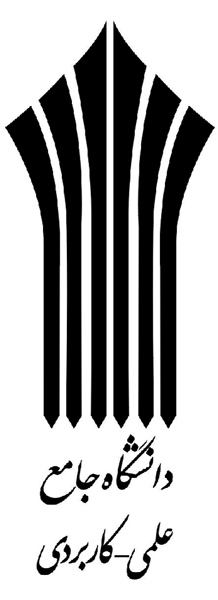 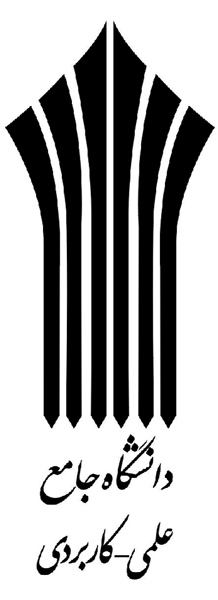 دانشگاه جامع علمی-کاربردیایران، کرمانشاه، اسلام آبادغرب، کدپستی 6761861713تلفن: 8345224699(98+)
  Email:info@ircast.org
Web Site: www.ircast.org
برگ درخواست تحصیل لطفاً برگ درخواست را به طور کامل و با خط خوش پر کنید. برگ ناقص یا ناخوانا بررسی نمی شود.مشخصات فردی:مدارک علمی:آیا درحال حاضر مشغول تحصیل میباشید؟     بلی     خیر         (در صورت بلی جدول زیر را تکمیل کنید):رشته انتخابی:وضعیت مالی برای تحصیل:  بورسیه نهادها یا مؤسسات       درآمد شخصی        خانواده       شرکت      غیرهدر صورتی که بورس نهادها یا مؤسسات هستید، مدرک تأیید شده خود را پیوست کنید.میزان تسلط به زبانهای خارجی:مشخصات دو نفر از بستگان یا آشنایان نزدیک در ایران:اینجانب ....................................................... متعهد میشوم که این برگ را با اطلاع کامل پر کرده و همهی اطلاعات ذکر شده، صحیح و معتبر میباشد و میدانم که چنانچه اطلاعات، ناصحیح و نامعتبر باشد، موجب رد درخواست من شده و چنانچه پذیرشی نیز بر این اساس داده شده باشد، باطل خواهد شد.نام و نام خانوادگی: ......................................       تاریخ: ..............................               امضاء: ..........................................نام مرد زننام خانوادگی مرد زننام پدر مجرد متأهلتعداد فرزندان : .................نام مادر مجرد متأهلتعداد فرزندان : .................نام همسر مجرد متأهلتعداد فرزندان : .................ملیت:.........................تاریخ تولد:روز: ...................  ماه: .................  سال: ...................تاریخ تولد:روز: ...................  ماه: .................  سال: ...................تاریخ تولد:روز: ...................  ماه: .................  سال: ...................تاریخ تولد:روز: ...................  ماه: .................  سال: ...................تاریخ تولد:روز: ...................  ماه: .................  سال: ...................تاریخ تولد:روز: ...................  ماه: .................  سال: ...................تاریخ تولد:روز: ...................  ماه: .................  سال: ...................تاریخ تولد:روز: ...................  ماه: .................  سال: ...................تاریخ تولد:روز: ...................  ماه: .................  سال: ...................تاریخ تولد:روز: ...................  ماه: .................  سال: ...................تاریخ تولد:روز: ...................  ماه: .................  سال: ...................محل تولد:شهر: ............................   کشور: ..........................محل تولد:شهر: ............................   کشور: ..........................محل تولد:شهر: ............................   کشور: ..........................محل تولد:شهر: ............................   کشور: ..........................محل تولد:شهر: ............................   کشور: ..........................محل تولد:شهر: ............................   کشور: ..........................محل تولد:شهر: ............................   کشور: ..........................محل تولد:شهر: ............................   کشور: ..........................محل تولد:شهر: ............................   کشور: ..........................محل تولد:شهر: ............................   کشور: .......................... مجرد متأهلتعداد فرزندان : .................شماره گذرنامه یا کارت اقامت (ش. سریال) ...................................................... تاریخ انقضا: .......................محل صدور: ........................................................................................... تاریخ صدور: .................................شماره گذرنامه یا کارت اقامت (ش. سریال) ...................................................... تاریخ انقضا: .......................محل صدور: ........................................................................................... تاریخ صدور: .................................شماره گذرنامه یا کارت اقامت (ش. سریال) ...................................................... تاریخ انقضا: .......................محل صدور: ........................................................................................... تاریخ صدور: .................................شماره گذرنامه یا کارت اقامت (ش. سریال) ...................................................... تاریخ انقضا: .......................محل صدور: ........................................................................................... تاریخ صدور: .................................شماره گذرنامه یا کارت اقامت (ش. سریال) ...................................................... تاریخ انقضا: .......................محل صدور: ........................................................................................... تاریخ صدور: .................................شماره گذرنامه یا کارت اقامت (ش. سریال) ...................................................... تاریخ انقضا: .......................محل صدور: ........................................................................................... تاریخ صدور: .................................شماره گذرنامه یا کارت اقامت (ش. سریال) ...................................................... تاریخ انقضا: .......................محل صدور: ........................................................................................... تاریخ صدور: .................................شماره گذرنامه یا کارت اقامت (ش. سریال) ...................................................... تاریخ انقضا: .......................محل صدور: ........................................................................................... تاریخ صدور: .................................شماره گذرنامه یا کارت اقامت (ش. سریال) ...................................................... تاریخ انقضا: .......................محل صدور: ........................................................................................... تاریخ صدور: .................................شماره گذرنامه یا کارت اقامت (ش. سریال) ...................................................... تاریخ انقضا: .......................محل صدور: ........................................................................................... تاریخ صدور: .................................شماره گذرنامه یا کارت اقامت (ش. سریال) ...................................................... تاریخ انقضا: .......................محل صدور: ........................................................................................... تاریخ صدور: .................................شماره گذرنامه یا کارت اقامت (ش. سریال) ...................................................... تاریخ انقضا: .......................محل صدور: ........................................................................................... تاریخ صدور: .................................شماره گذرنامه یا کارت اقامت (ش. سریال) ...................................................... تاریخ انقضا: .......................محل صدور: ........................................................................................... تاریخ صدور: .................................شماره گذرنامه یا کارت اقامت (ش. سریال) ...................................................... تاریخ انقضا: .......................محل صدور: ........................................................................................... تاریخ صدور: .................................شماره گذرنامه یا کارت اقامت (ش. سریال) ...................................................... تاریخ انقضا: .......................محل صدور: ........................................................................................... تاریخ صدور: .................................شماره گذرنامه یا کارت اقامت (ش. سریال) ...................................................... تاریخ انقضا: .......................محل صدور: ........................................................................................... تاریخ صدور: .................................شماره گذرنامه یا کارت اقامت (ش. سریال) ...................................................... تاریخ انقضا: .......................محل صدور: ........................................................................................... تاریخ صدور: .................................شماره گذرنامه یا کارت اقامت (ش. سریال) ...................................................... تاریخ انقضا: .......................محل صدور: ........................................................................................... تاریخ صدور: .................................شماره گذرنامه یا کارت اقامت (ش. سریال) ...................................................... تاریخ انقضا: .......................محل صدور: ........................................................................................... تاریخ صدور: .................................شماره گذرنامه یا کارت اقامت (ش. سریال) ...................................................... تاریخ انقضا: .......................محل صدور: ........................................................................................... تاریخ صدور: .................................شماره گذرنامه یا کارت اقامت (ش. سریال) ...................................................... تاریخ انقضا: .......................محل صدور: ........................................................................................... تاریخ صدور: .................................شماره گذرنامه یا کارت اقامت (ش. سریال) ...................................................... تاریخ انقضا: .......................محل صدور: ........................................................................................... تاریخ صدور: .................................شماره ملی:..............................................آدرس محل اقامت:کشور: ......................... استان: ........................ شهر:  ............................ خیابان: ................................... کوچه: ..................................... پلاک: ..............................کدپستی: ........................................................... تلفن منزل (با کد شهر): ....................................................... تلفن همراه: ............................................................دورنگار: ................................................................. پست الکترونیکی: ....................................................................................................................................................آدرس محل اقامت:کشور: ......................... استان: ........................ شهر:  ............................ خیابان: ................................... کوچه: ..................................... پلاک: ..............................کدپستی: ........................................................... تلفن منزل (با کد شهر): ....................................................... تلفن همراه: ............................................................دورنگار: ................................................................. پست الکترونیکی: ....................................................................................................................................................آدرس محل اقامت:کشور: ......................... استان: ........................ شهر:  ............................ خیابان: ................................... کوچه: ..................................... پلاک: ..............................کدپستی: ........................................................... تلفن منزل (با کد شهر): ....................................................... تلفن همراه: ............................................................دورنگار: ................................................................. پست الکترونیکی: ....................................................................................................................................................آدرس محل اقامت:کشور: ......................... استان: ........................ شهر:  ............................ خیابان: ................................... کوچه: ..................................... پلاک: ..............................کدپستی: ........................................................... تلفن منزل (با کد شهر): ....................................................... تلفن همراه: ............................................................دورنگار: ................................................................. پست الکترونیکی: ....................................................................................................................................................آدرس محل اقامت:کشور: ......................... استان: ........................ شهر:  ............................ خیابان: ................................... کوچه: ..................................... پلاک: ..............................کدپستی: ........................................................... تلفن منزل (با کد شهر): ....................................................... تلفن همراه: ............................................................دورنگار: ................................................................. پست الکترونیکی: ....................................................................................................................................................آدرس محل اقامت:کشور: ......................... استان: ........................ شهر:  ............................ خیابان: ................................... کوچه: ..................................... پلاک: ..............................کدپستی: ........................................................... تلفن منزل (با کد شهر): ....................................................... تلفن همراه: ............................................................دورنگار: ................................................................. پست الکترونیکی: ....................................................................................................................................................آدرس محل اقامت:کشور: ......................... استان: ........................ شهر:  ............................ خیابان: ................................... کوچه: ..................................... پلاک: ..............................کدپستی: ........................................................... تلفن منزل (با کد شهر): ....................................................... تلفن همراه: ............................................................دورنگار: ................................................................. پست الکترونیکی: ....................................................................................................................................................آدرس محل اقامت:کشور: ......................... استان: ........................ شهر:  ............................ خیابان: ................................... کوچه: ..................................... پلاک: ..............................کدپستی: ........................................................... تلفن منزل (با کد شهر): ....................................................... تلفن همراه: ............................................................دورنگار: ................................................................. پست الکترونیکی: ....................................................................................................................................................آدرس محل اقامت:کشور: ......................... استان: ........................ شهر:  ............................ خیابان: ................................... کوچه: ..................................... پلاک: ..............................کدپستی: ........................................................... تلفن منزل (با کد شهر): ....................................................... تلفن همراه: ............................................................دورنگار: ................................................................. پست الکترونیکی: ....................................................................................................................................................آدرس محل اقامت:کشور: ......................... استان: ........................ شهر:  ............................ خیابان: ................................... کوچه: ..................................... پلاک: ..............................کدپستی: ........................................................... تلفن منزل (با کد شهر): ....................................................... تلفن همراه: ............................................................دورنگار: ................................................................. پست الکترونیکی: ....................................................................................................................................................آدرس محل اقامت:کشور: ......................... استان: ........................ شهر:  ............................ خیابان: ................................... کوچه: ..................................... پلاک: ..............................کدپستی: ........................................................... تلفن منزل (با کد شهر): ....................................................... تلفن همراه: ............................................................دورنگار: ................................................................. پست الکترونیکی: ....................................................................................................................................................آدرس محل اقامت:کشور: ......................... استان: ........................ شهر:  ............................ خیابان: ................................... کوچه: ..................................... پلاک: ..............................کدپستی: ........................................................... تلفن منزل (با کد شهر): ....................................................... تلفن همراه: ............................................................دورنگار: ................................................................. پست الکترونیکی: ....................................................................................................................................................آدرس محل اقامت:کشور: ......................... استان: ........................ شهر:  ............................ خیابان: ................................... کوچه: ..................................... پلاک: ..............................کدپستی: ........................................................... تلفن منزل (با کد شهر): ....................................................... تلفن همراه: ............................................................دورنگار: ................................................................. پست الکترونیکی: ....................................................................................................................................................آدرس محل اقامت:کشور: ......................... استان: ........................ شهر:  ............................ خیابان: ................................... کوچه: ..................................... پلاک: ..............................کدپستی: ........................................................... تلفن منزل (با کد شهر): ....................................................... تلفن همراه: ............................................................دورنگار: ................................................................. پست الکترونیکی: ....................................................................................................................................................آدرس محل اقامت:کشور: ......................... استان: ........................ شهر:  ............................ خیابان: ................................... کوچه: ..................................... پلاک: ..............................کدپستی: ........................................................... تلفن منزل (با کد شهر): ....................................................... تلفن همراه: ............................................................دورنگار: ................................................................. پست الکترونیکی: ....................................................................................................................................................آدرس محل اقامت:کشور: ......................... استان: ........................ شهر:  ............................ خیابان: ................................... کوچه: ..................................... پلاک: ..............................کدپستی: ........................................................... تلفن منزل (با کد شهر): ....................................................... تلفن همراه: ............................................................دورنگار: ................................................................. پست الکترونیکی: ....................................................................................................................................................آدرس محل اقامت:کشور: ......................... استان: ........................ شهر:  ............................ خیابان: ................................... کوچه: ..................................... پلاک: ..............................کدپستی: ........................................................... تلفن منزل (با کد شهر): ....................................................... تلفن همراه: ............................................................دورنگار: ................................................................. پست الکترونیکی: ....................................................................................................................................................آدرس محل اقامت:کشور: ......................... استان: ........................ شهر:  ............................ خیابان: ................................... کوچه: ..................................... پلاک: ..............................کدپستی: ........................................................... تلفن منزل (با کد شهر): ....................................................... تلفن همراه: ............................................................دورنگار: ................................................................. پست الکترونیکی: ....................................................................................................................................................آدرس محل اقامت:کشور: ......................... استان: ........................ شهر:  ............................ خیابان: ................................... کوچه: ..................................... پلاک: ..............................کدپستی: ........................................................... تلفن منزل (با کد شهر): ....................................................... تلفن همراه: ............................................................دورنگار: ................................................................. پست الکترونیکی: ....................................................................................................................................................آدرس محل اقامت:کشور: ......................... استان: ........................ شهر:  ............................ خیابان: ................................... کوچه: ..................................... پلاک: ..............................کدپستی: ........................................................... تلفن منزل (با کد شهر): ....................................................... تلفن همراه: ............................................................دورنگار: ................................................................. پست الکترونیکی: ....................................................................................................................................................آدرس محل اقامت:کشور: ......................... استان: ........................ شهر:  ............................ خیابان: ................................... کوچه: ..................................... پلاک: ..............................کدپستی: ........................................................... تلفن منزل (با کد شهر): ....................................................... تلفن همراه: ............................................................دورنگار: ................................................................. پست الکترونیکی: ....................................................................................................................................................آدرس محل اقامت:کشور: ......................... استان: ........................ شهر:  ............................ خیابان: ................................... کوچه: ..................................... پلاک: ..............................کدپستی: ........................................................... تلفن منزل (با کد شهر): ....................................................... تلفن همراه: ............................................................دورنگار: ................................................................. پست الکترونیکی: ....................................................................................................................................................آدرس محل اقامت:کشور: ......................... استان: ........................ شهر:  ............................ خیابان: ................................... کوچه: ..................................... پلاک: ..............................کدپستی: ........................................................... تلفن منزل (با کد شهر): ....................................................... تلفن همراه: ............................................................دورنگار: ................................................................. پست الکترونیکی: ....................................................................................................................................................مدرکرشته تحصیلیتاریخ شروعتاریخ اتماممعدلنام دبیرستان/ دانشگاهشهرکشوردیپلمپیش دانشگاهیکاردانیکارشناسیرشته تحصیلینام مؤسسهمحلمقطعتاریخ شروعردیفکد رشتهرشته انتخابیمقطع12345زبانخواندنخواندنخواندننوشتننوشتننوشتنصحبت کردنصحبت کردنصحبت کردنزبانعالیمتوسطضعیفعالیمتوسطضعیفعالیمتوسطضعیففارسیعربیانگلیسیزبانهای دیگر1.                                                             2.                                                                    3.1.                                                             2.                                                                    3.1.                                                             2.                                                                    3.1.                                                             2.                                                                    3.1.                                                             2.                                                                    3.1.                                                             2.                                                                    3.1.                                                             2.                                                                    3.1.                                                             2.                                                                    3.1.                                                             2.                                                                    3.نامنسبتنشانیتلفن